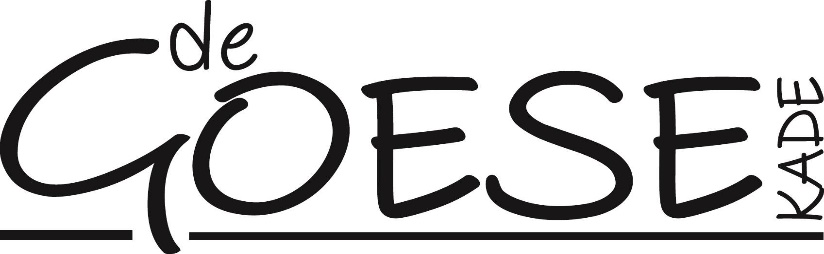 
Entrée 
voorgerechtenBaguette au beurre aux herbes 						4.50
stokbtood kruidenboter			Salade niçoise									10
salade met verse tonijn, haricot verts & ei
	
Bouillabaise & rouille								9.50
gevulde vissoep met toast & dipSteak tartare									12
	a la minute handgesneden rundvlees & kwartel eidooierPlat
	hoofdgerechtenCoq au vin										17
	gestoofde kip met champignons & rode wijnsaus				Salade niçoise									17.50
salade met verse tonijn, haricot verts & ei

	Ratatouille avec cou d’agneau						18
provencaalse groenten met langzaam gegaard lamsvlees			

Caubillaud avec mousseline & beurre blanc				21
kabeljauw met aardappel puree & romige witte wijnsaus		




                                                             Dessert

Tarte tatin à la crème glacée à la vanille 					7
	gekarameliseerd appeltaartje met huisgedraaid vanille ijs

Plateau de fromages avec pain aux raisins					9.50
kaasplankje met rozijnenbrood 